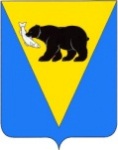 ПОСТАНОВЛЕНИЕГЛАВЫ УСТЬ-БОЛЬШЕРЕЦКОГО МУНИЦИПАЛЬНОГО РАЙОНАот ________________ №_______В соответствии со статьей 23 Закона Камчатского края от 04.05.2008 № 58 «О муниципальной службе в Камчатском крае», статьей 26 Положения «О муниципальной службе в Усть-Большерецком муниципальном районе», принятым решением Думы Усть-Большерецкого муниципального района от 25.07.2008 № 314ПОСТАНОВЛЯЮ:Внести в приложение № 2 к Постановлению Главы Усть-Большерецкого муниципального района от 18.09.2017 № 348 «О создании Комиссии по исчислению стажа муниципальной службы и зачета в него периодов трудовой деятельности в организациях» следующие изменения:1) В раздел 1. Положения о Комиссии по исчислению стажа муниципальной службы и зачета в него периодов трудовой деятельности в организациях добавить части 1.4. - 1.7. следующего содержания:«1.4. Предметом рассмотрения Комиссии являются вопросы включения в стаж (общую продолжительность) муниципальной службы муниципального служащего периодов иной трудовой деятельности с целью установления стажа (общей продолжительности) муниципальной службы, дающего право на замещение должностей муниципальной службы, установления ежемесячной надбавки к должностному окладу за выслугу лет, определения продолжительности ежегодного дополнительного оплачиваемого отпуска за выслугу лет, установления пенсии за выслугу лет.1.5. В стаж муниципальной службы на основании решения представителя нанимателя (работодателя) могут быть включены периоды трудовой деятельности в организациях, опыт и знания работы в которых были необходимы муниципальным служащим для выполнения должностных обязанностей в соответствии с должностной инструкцией муниципального служащего.1.6. Периоды работы в указанных должностях, подлежащих включению в стаж муниципальной службы, в совокупности не должны превышать пяти лет.1.7. Право на подачу заявления о включении в стаж муниципальной службы периодов трудовой деятельности в организациях имеют муниципальные служащие замещающие муниципальные должности не менее одного года.»2. Настоящее постановление вступает в силу после дня его обнародования и распространяется на правоотношения возникшие с 18.09.2017 года.3. Управлению делами Администрации Усть-Большерецкого муниципального района обнародовать настоящее постановление и разместить на официальном сайте Администрации Усть-Большерецкого муниципального района в информационно-телекоммуникационной сети «Интернет».4. Контроль за исполнением настоящего постановления оставляю за собой.Глава Усть-Большерецкогомуниципального района                                                           К.Ю. ДеникеевО внесении изменений в приложение № 2 к Постановлению Главы Усть-Большерецкого муниципального района от 18.09.2017 № 348 «О создании Комиссии по исчислению стажа муниципальной службы и зачета в него периодов трудовой деятельности в организациях»